Taylor R. Dunphy, MD		 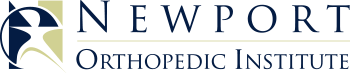 Orthopaedic  Surgery and Sports MedicineNewport Orthopedic Institute949.722.7038 OFFICE949.722.5038 FAXCA License: A129372DIAGNOSIS: ( LEFT / RIGHT ) REVERSE TOTAL SHOULDER REPLACEMENT   DATE OF SURGERY____________________________SHOULDER SURGERY PHYSICAL THERAPY PRESCRIPTIONSTAGE I : PROTECTED PASSIVE AND ASSISTED RANGE OF MOTIONWeek 2-6 :	• Passive supine Forward Flexion (LIMIT 90)		• Assisted supine Forward Flexion (LIMIT 90)		• Assisted ER to neutral		• NO Extension		• Isometrics – ER, posterior and middle DeltoidPRECAUTIONS:• Initial PROM/AAROM should be limited to less than 90º elevation, 0º external rotation, 45º abduction • No AROM, resistance, or strengthening exercises are performed with involved upper extremity • Immobilization with slingSTAGE II : ACTIVE RANGE OF MOTION AND AAROM Week 6-12 : 	• Active supine Forward Flexion with Elbow flexed (LIMIT 120)		• Active Forward Flexion raising arm from table top		• Gradual increase of activities from supine to vertical position		• Progress to Active ER (EXPECT ONLY 30-45)		• Continue deltoid isometricsPRECAUTIONS:• No strengthening or resistance exercises • No forceful stretching or PROM • No passive/active assistive with overpressure stretching in adduction, flexion >120 or combined external rotation and abductionSTAGE III :  STRENGTHENING AND AROMWeek 12+:	• Pool exercise program, Low resistance Theraband™ exercises, and light weights for deltoid strengthening. • Include teres minor and subscap strengthening. -Strengthening exercises are directed to improving deltoid muscle balance and functional strength		• Progress from submaximal isometrics to limited-range to full-range isotonics, resistive exercises below shoulder height is encouraged.• External rotation strength long-term is usually compromised. Month 4 :	Increase Resistive exercises, continue AROMPRECAUTIONS• Forceful active assistive or stretching exercises in ROM greater than 140º flexion, 45º external rotation, internal rotation behind the frontal plane and horizontal adduction beyond neutral • Do not stretch mild <20º abduction contracture • Scapular substitution is expected with AROM in elevation to maximize efficiency of deltoid • No weight lifting above shoulder height or lifting with weights >5-10lbsGOALS : 	90 degrees of Active Elevation by 3 months post-op.		Over 90 degrees of Active Elevation by 4 months post-op.		Rehabilitation should be continued for one year.		Expected pain relief is good.		Improvements in strength and range of motion are variable.Physician’s Signature:_____________________________________________Taylor R. Dunphy, MD, Orthopaedic Surgeon, Newport Orthopedic Institute